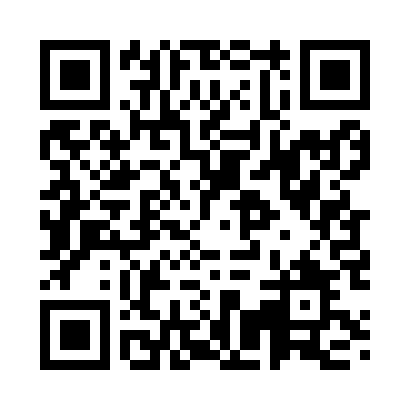 Prayer times for Stawell, AustraliaWed 1 May 2024 - Fri 31 May 2024High Latitude Method: NonePrayer Calculation Method: Muslim World LeagueAsar Calculation Method: ShafiPrayer times provided by https://www.salahtimes.comDateDayFajrSunriseDhuhrAsrMaghribIsha1Wed5:417:0912:263:205:437:062Thu5:417:1012:263:195:427:053Fri5:427:1012:263:195:417:044Sat5:437:1112:263:185:407:035Sun5:447:1212:263:175:397:026Mon5:447:1312:263:165:387:017Tue5:457:1412:253:155:377:018Wed5:467:1512:253:145:367:009Thu5:467:1612:253:145:356:5910Fri5:477:1612:253:135:346:5811Sat5:487:1712:253:125:336:5712Sun5:497:1812:253:115:326:5713Mon5:497:1912:253:115:316:5614Tue5:507:2012:253:105:306:5515Wed5:517:2112:253:095:306:5516Thu5:517:2112:253:095:296:5417Fri5:527:2212:253:085:286:5318Sat5:537:2312:253:085:276:5319Sun5:537:2412:253:075:276:5220Mon5:547:2512:253:065:266:5221Tue5:557:2512:263:065:256:5122Wed5:557:2612:263:055:256:5123Thu5:567:2712:263:055:246:5024Fri5:567:2812:263:045:246:5025Sat5:577:2812:263:045:236:4926Sun5:587:2912:263:045:226:4927Mon5:587:3012:263:035:226:4928Tue5:597:3112:263:035:226:4829Wed5:597:3112:263:035:216:4830Thu6:007:3212:273:025:216:4831Fri6:017:3312:273:025:206:47